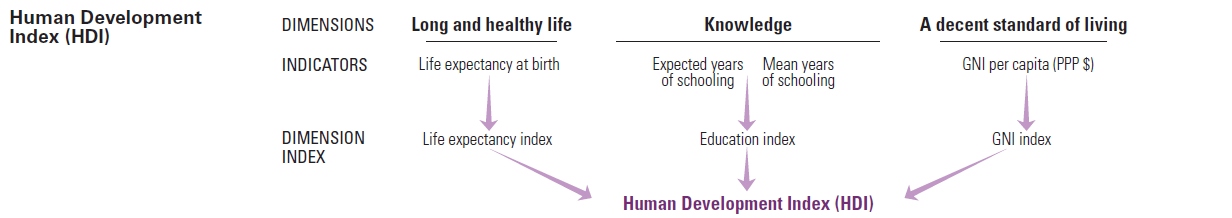 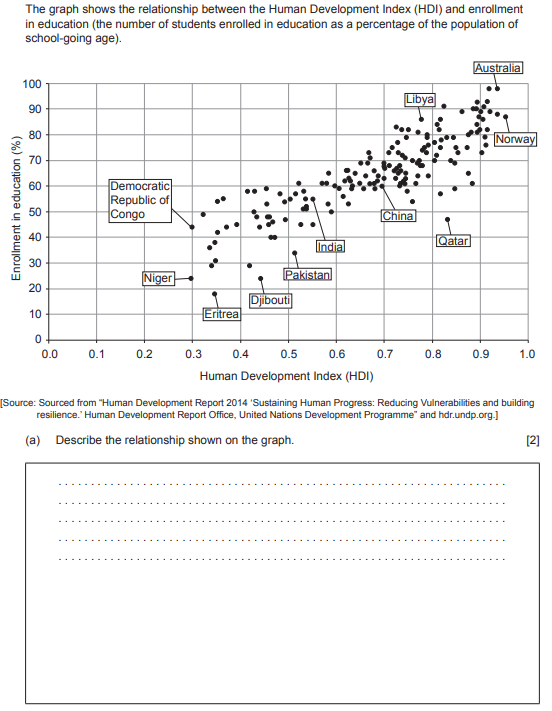 IB DP Geography - The Human Development IndexHDI developed in the year:By:Status of countryNumber of countries2 examplesVery High Human DevelopmentHigh Human DevelopmentMedium Human DevelopmentLow Human DevelopmentHDI is a composite index.HDI is a composite index.HDI is a composite index.HDI is a composite index.ComponentComponentMeasured inSound bite from video.123Outline the reasons why some countries who had made progress in 1990’s are now ‘sliding backwards’. How can class size in school impact on the level of care and attention given to each student? 